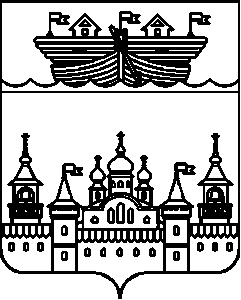 АДМИНИСТРАЦИЯ СТАРОУСТИНСКОГО СЕЛЬСОВЕТАВОСКРЕСЕНСКОГО МУНИЦИПАЛЬНОГО РАЙОНАНИЖЕГОРОДСКОЙ ОБЛАСТИПОСТАНОВЛЕНИЕ27 сентября 2021 года	№ 65О создании комиссии по подготовке проекта Правил землепользования и застройки Староустинского сельсовета Воскресенского муниципального района Нижегородской областиНа основании Федеральных законов от 06 октября 2003 года № 131-ФЗ «Об общих принципах организации местного самоуправления в Российской Федерации», от 27 июля 2010 года № 210-ФЗ «Об организации предоставления государственных и муниципальных услуг», руководствуясь Уставом Староустинского сельсовета Воскресенского муниципального района Нижегородской области, администрация Староустинского сельсовета Воскресенского муниципального района Нижегородской области постановляет:1. Создать комиссию по подготовке проекта Правил землепользования и застройки Староустинского сельсовета Воскресенского муниципального района Нижегородской области в составе:Председатель комиссии — Крылова Майя Робертовна, глава администрации Староустинского сельсовета.Заместитель председателя – Белова Мария Александровна, заместитель председателя сельского Совета Староустинского сельсовета.Секретарь – Шишина Елена Федоровна, специалист по работе с населением администрации Староустинского сельсовета.Члены комиссии:Склемин Василий Николаевич – начальник отдела капитального строительства администрации Воскресенского муниципального района,Рахматова Евгения Алексеевна – главный архитектор администрации Воскресенского муниципального района.2.Обнародовать настоящее постановление путем вывешивания на информационном стенде в администрации Староустинского сельсовета и разместить в информационно-телекоммуникационной сети Интернет на официальном сайте администрации Воскресенского муниципального района.3.Контроль за исполнением настоящего постановления оставляю за собой.4.Настоящее постановление вступает в силу со дня его обнародования.Глава администрацииСтароустинского сельсовета	М.Р. Крылова